Перечень бесед с детьми по формированию здорового образа жизни для детей дошкольного возраста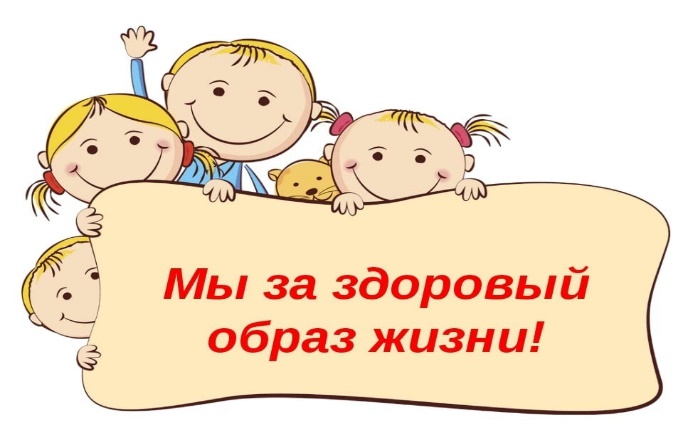 №Младшая группаСредняя группаСтаршая группа1.Беседа по произведению К. Чуковского «Мойдодыр».Цель: прививать навыки здорового образа жизни, развивать потребность в чистоте и правильном уходе за собой.Беседа: «Чистота-залог здоровья!»Цель: формирование культурно- гигиенических навыков у детей, воспитывать привычку следить за чистотой тела, опрятностью одежды, прически, за чистотой ногтей, умение самостоятельно чистить зубы.Беседа «Режим дня»Цель: сформировать у детей представления о правильном режиме дня и пользе его соблюдения для здоровья.2.Беседа «Чтобы зубки не болели»Цель: дать первоначальное представление о правилах ухода за зубами, учить бережно относится к своему здоровью.Сюжетно – ролевая игра «Больница».Цель: формировать умения детей ухаживать за больными и пользоваться медицинскими инструментами, проявлять чуткость, заботу к заболевшему человеку.Беседа «Чтобы глаза хорошо видели»1. Беседа: «Телевизор, компьютер и здоровье»Цель: формировать представления детей о вредном воздействии на здоровье компьютера и телевизора.3.Беседа на тему: «Как правильно мыть руки».Цель: совершенствовать КГН, совершенствовать простейшие навыки поведения во время умывания.Дидактическая игра «Скорая помощь»Цель: закрепить у детей знания и практические умения по оказанию первой помощи.Экскурсия в медицинский кабинет детского сада. Беседа с врачом «Почему я стала врачом». Беседа о работе врача.Цель: сформировать знания детей о врачах – специалистах и особенностях их работы. 4.Беседа «Фрукты и овощи». Дидактическая игра «Чудесный мешочек».Цель: уточнить названия фруктов, овощей, формировать умения определять их на ощупь, называть и описывать.Беседа «Где живут витамины».Цель: формирование знаний детей о витаминах, об их пользе для здоровья человека, о содержании тех или иных витаминов в овощах и фруктах.Беседа «Как себя вести, если ты простудился?»Цель: Дать элементарные представления об инфекционных заболеваниях, способах их распространения.5.Беседа «Поведение за столом».Задачи: формировать у детей культурно-гигиенические навыки, продолжать знакомить с правилами поведения за столом, учить применять их на практике. Учить пользоваться салфеткой, правильно держать ложку.Беседа «Полезные и вредные привычки».Цель: учить детей отличать вредные и полезные привычки. Воспитывать бережное отношение к своему здоровью.Беседа «Грипп - опасное инфекционное заболевание».Цель: формировать представления о здоровье, болезнях и вирусах, способах защиты от них.6.Беседа «Оденься правильно».Цель: дать первоначальные представления о сезонных видах гардероба, очередности надевания одежды.Беседа о правильном питании.Цель: формирование у детей элементарных представлений о здоровой пище.Беседа «Почему полезно заниматься физкультурой», «Мы дружим с физкультурой».Цель: сформировать у детей представления о правильном режиме дня и пользе его соблюдения для здоровья, развивать у детей представления о пользе физической активности для организма.7.Беседа «Кукла заболела».Цель: познакомить детей с разными состояниями организма: состоянием здоровья и болезни.Беседа «Правила личной гигиены».Цель: закрепить последовательность действий при умывании и знаний о назначении предметов туалета; воспитывать желание быть чистым и аккуратным; развивать диалогическую речь, учить доброжелательному общению друг с другом и со взрослыми.Беседа «Витамины я люблю – быть здоровым я хочу».Цель: расширять знания о пользе витаминов, закрепить знания о полезных и вредных продуктах. Воспитывать желание заботиться о своем здоровье.8.Беседа «Наши ушки любят тишину».Цель: познакомить детей со значением слуха в жизни человека. Дать представления о том, что уши – очень важный орган человека. Познакомить с правилами бережного отношения к своим ушам и органам слуха окружающих.Беседа «Таблетки растут на грядке».Цель: познакомить с понятием витамины, вырабатывать заботливое отношение к близким и желание им помочь.Беседа «Роль лекарств и витаминов».Цели: Уточнить и закрепить знания детей о лекарствах и витаминах; дать понятие об осторожности при использовании лекарств и витаминов; подкреплять уверенность в необходимости ведения здорового образа жизни.9.Беседа «Помоги Зайке сберечь здоровье».Цель: Формировать у детей первоначальные навыки охраны жизни и здоровья. На основе ситуационных моментов учить делать выводы о безопасности жизнедеятельности. Воспитывать чувство взаимовыручки, стремление оказывать помощь друг другу.Беседа «Овощи». Сюжетно-ролевая игра «Овощной магазин».Цель: расширить представление о работе овощного магазина; развивать игровую деятельность через обыгрывание роли; формировать положительные взаимоотношения между детьми.Беседа «Правильное питание»Цель: Формирование у детей представления о необходимости заботы о своем здоровье, и в первую очередь о важности правильного питания как составной части сохранения и укрепления здоровья.10.Беседа «Добрый доктор Айболит».Цель: пополнение знаний детей о способах укрепления здоровья. Развитие координации, силы и ловкости движений. Закрепление и дополнение знаний о профессии врача и личной гигиенеБеседа «Что такое режим дня?». Дидактическая игра «Мой день».Цель: дать первоначальное представление о режиме дня; учить объяснять и доказывать свою точку зрения; учит находить нарушения закономерностей в последовательном ряду.Беседа «Кто с закалкой дружит – никогда не тужит».Цель: дать первоначальные представления о закаливании и его значении для человеческого организма.